УКРАЇНАВиконавчий комітет Нетішинської міської радиХмельницької областіР І Ш Е Н Н Я10.11.2022					Нетішин				  № 402/2022Про внесення змін до рішення виконавчого комітету Нетішинської міської ради від 25 жовтня 2007 року № 487 «Про упорядкування нумерації будівель на вулицях Старонетішинській, Космонавтів, Підгірній, Снігурі, Лісовій, Солов’євській, Млиновій та провулку Зеленому міста Нетішина»Відповідно до статті 40, пункту 3 частини 4 статті 42 Закону України «Про місцеве самоврядування в Україні», з метою розгляду заяви І., зареєстрованої у виконавчому комітеті Нетішинської міської ради 02 листопада 2022 року за                № І/883-04/233, виконавчий комітет Нетішинської міської ради                                                в и р і ш и в:Унести до рішення виконавчого комітету Нетішинської міської ради від                 25 жовтня 2007 року № 487 «Про упорядкування нумерації будівель на вулицях Старонетішинській, Космонавтів, Підгірній, Снігурі, Лісовій, Солов’євській, Млиновій та провулку Зеленому міста Нетішина», зі змінами, такі зміни:- пункт 369 додатку до рішення викласти у новій редакції:вулиця ЛісоваМіський голова 							Олександр СУПРУНЮК№ п/п«Стара» адреса,яка існувала до 21 серпня 1997 рокуНова адреса369.вул. Калініна, 61аЛісова, 55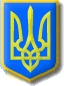 